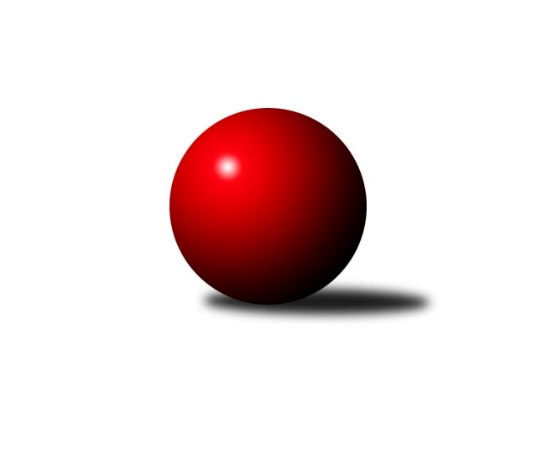 Č.7Ročník 2023/2024	5.11.2023Nejlepšího výkonu v tomto kole: 2759 dosáhlo družstvo: KK Šumperk ˝B˝Severomoravská divize 2023/2024Výsledky 7. kolaSouhrnný přehled výsledků:TJ Sokol Dobroslavice ˝A˝	- SKK Ostrava ˝A˝	5:3	2427:2400	5.0:7.0	30.10.TJ Michálkovice ˝A˝	- TJ Tatran Litovel ˝A˝	2:6	2425:2443	5.0:7.0	4.11.TJ Sokol Sedlnice ˝A˝	- Sokol Přemyslovice ˝B˝	2:6	2460:2486	5.0:7.0	4.11.TJ Odry ˝B˝	- TJ Horní Benešov ˝B˝	2:6	2684:2744	5.5:6.5	4.11.KK Šumperk ˝B˝	- SKK Jeseník ˝A˝	7:1	2759:2671	8.0:4.0	4.11.TJ Sokol Bohumín ˝B˝	- TJ Prostějov ˝A˝		dohrávka		4.12.Tabulka družstev:	1.	TJ Tatran Litovel ˝A˝	7	6	0	1	39.0 : 17.0 	52.5 : 31.5 	 2554	12	2.	SKK Jeseník ˝A˝	6	4	1	1	33.0 : 15.0 	44.5 : 27.5 	 2711	9	3.	TJ Prostějov ˝A˝	6	4	0	2	26.0 : 22.0 	35.5 : 36.5 	 2630	8	4.	SKK Ostrava ˝A˝	7	3	1	3	30.0 : 26.0 	47.0 : 37.0 	 2514	7	5.	TJ Horní Benešov ˝B˝	7	3	1	3	30.0 : 26.0 	41.5 : 42.5 	 2632	7	6.	TJ Sokol Dobroslavice ˝A˝	6	3	0	3	23.0 : 25.0 	30.5 : 41.5 	 2449	6	7.	TJ Odry ˝B˝	6	3	0	3	20.0 : 28.0 	32.0 : 40.0 	 2537	6	8.	TJ Michálkovice ˝A˝	7	3	0	4	25.0 : 31.0 	45.0 : 39.0 	 2582	6	9.	TJ Sokol Bohumín ˝B˝	6	2	1	3	16.0 : 32.0 	31.5 : 40.5 	 2519	5	10.	Sokol Přemyslovice ˝B˝	6	2	0	4	22.0 : 26.0 	32.0 : 40.0 	 2581	4	11.	TJ Sokol Sedlnice ˝A˝	7	2	0	5	24.0 : 32.0 	39.0 : 45.0 	 2500	4	12.	KK Šumperk ˝B˝	7	2	0	5	24.0 : 32.0 	37.0 : 47.0 	 2521	4Podrobné výsledky kola:	 TJ Sokol Dobroslavice ˝A˝	2427	5:3	2400	SKK Ostrava ˝A˝	Karel Ridl	 	 211 	 195 		406 	 2:0 	 357 	 	170 	 187		Jan Pavlosek	Petr Brablec	 	 211 	 205 		416 	 0:2 	 451 	 	217 	 234		Jiří Trnka	Václav Rábl	 	 202 	 221 		423 	 2:0 	 392 	 	192 	 200		Radek Foltýn	Karel Kuchař	 	 195 	 192 		387 	 0:2 	 416 	 	206 	 210		Michal Blinka	Lumír Kocián	 	 213 	 201 		414 	 1:1 	 390 	 	187 	 203		Vladimír Korta	Libor Veselý	 	 201 	 180 		381 	 0:2 	 394 	 	207 	 187		Miroslav Složilrozhodčí: ved. družstevNejlepší výkon utkání: 451 - Jiří Trnka	 TJ Michálkovice ˝A˝	2425	2:6	2443	TJ Tatran Litovel ˝A˝	Libor Pšenica	 	 182 	 194 		376 	 1:1 	 374 	 	196 	 178		David Čulík	Josef Linhart	 	 192 	 209 		401 	 1:1 	 415 	 	210 	 205		Miroslav Sigmund	Martin Ščerba	 	 216 	 224 		440 	 0:2 	 447 	 	217 	 230		Kamil Axmann	Michal Zych	 	 198 	 207 		405 	 1:1 	 425 	 	223 	 202		Miroslav Talášek	Petr Řepecký	 	 192 	 183 		375 	 0:2 	 389 	 	198 	 191		František Baleka	Jiří Řepecký	 	 227 	 201 		428 	 2:0 	 393 	 	204 	 189		Stanislav Brosingerrozhodčí: Lenka RaabováNejlepší výkon utkání: 447 - Kamil Axmann	 TJ Sokol Sedlnice ˝A˝	2460	2:6	2486	Sokol Přemyslovice ˝B˝	Michaela Tobolová	 	 214 	 189 		403 	 1:1 	 408 	 	202 	 206		Miroslav Ondrouch	Miroslav Mikulský	 	 210 	 202 		412 	 2:0 	 388 	 	187 	 201		Marek Kankovský	Jan Stuchlík	 	 198 	 205 		403 	 0:2 	 423 	 	208 	 215		Jiří Kankovský	Rostislav Kletenský	 	 214 	 231 		445 	 2:0 	 417 	 	205 	 212		Milan Smékal	Ladislav Petr	 	 198 	 195 		393 	 0:2 	 420 	 	210 	 210		Ondřej Smékal	Milan Janyška	 	 212 	 192 		404 	 0:2 	 430 	 	234 	 196		Michal Oščádalrozhodčí:  Vedoucí družstevNejlepší výkon utkání: 445 - Rostislav Kletenský	 TJ Odry ˝B˝	2684	2:6	2744	TJ Horní Benešov ˝B˝	Stanislav Ovšák	 	 201 	 240 		441 	 0:2 	 489 	 	242 	 247		Eva Zdražilová	Karel Šnajdárek	 	 224 	 245 		469 	 2:0 	 435 	 	220 	 215		Josef Matušek	Veronika Ovšáková	 	 238 	 226 		464 	 0:2 	 487 	 	255 	 232		Miloslav Petrů	Jana Frydrychová	 	 208 	 232 		440 	 1:1 	 471 	 	246 	 225		Jakub Dankovič	Daniel Malina	 	 224 	 229 		453 	 1.5:0.5 	 424 	 	224 	 200		Peter Dankovič	Jiří Madecký	 	 189 	 228 		417 	 1:1 	 438 	 	229 	 209		Michal Blažekrozhodčí:  Vedoucí družstevNejlepší výkon utkání: 489 - Eva Zdražilová	 KK Šumperk ˝B˝	2759	7:1	2671	SKK Jeseník ˝A˝	Patrik Vémola	 	 243 	 231 		474 	 0:2 	 538 	 	296 	 242		Michal Smejkal	Miroslav Smrčka	 	 229 	 226 		455 	 2:0 	 402 	 	193 	 209		Rostislav Cundrla	Milan Vymazal	 	 209 	 251 		460 	 1:1 	 438 	 	221 	 217		Petra Rosypalová	Jaroslav Sedlář	 	 240 	 242 		482 	 2:0 	 438 	 	230 	 208		Václav Smejkal	Adam Vejmola	 	 233 	 209 		442 	 2:0 	 418 	 	213 	 205		Miroslav Vala	Aleš Merta	 	 204 	 242 		446 	 1:1 	 437 	 	227 	 210		Jaromíra Smejkalovározhodčí:  Vedoucí družstevNejlepší výkon utkání: 538 - Michal SmejkalPořadí jednotlivců:	jméno hráče	družstvo	celkem	plné	dorážka	chyby	poměr kuž.	Maximum	1.	Michal Smejkal 	SKK Jeseník ˝A˝	500.83	323.3	177.5	1.8	3/3	(538)	2.	Jiří Fárek 	SKK Jeseník ˝A˝	479.75	331.8	148.0	4.9	2/3	(498)	3.	Stanislava Ovšáková 	TJ Odry ˝B˝	465.33	313.7	151.7	3.3	3/4	(475)	4.	Jaroslav Sedlář 	KK Šumperk ˝B˝	455.78	308.3	147.4	2.2	3/4	(482)	5.	Michal Zych 	TJ Michálkovice ˝A˝	455.53	311.7	143.8	4.9	5/5	(493)	6.	Miloslav Petrů 	TJ Horní Benešov ˝B˝	453.92	302.7	151.3	5.3	4/4	(487)	7.	Jaromíra Smejkalová 	SKK Jeseník ˝A˝	453.50	310.8	142.8	5.1	3/3	(505)	8.	Bronislav Diviš 	TJ Prostějov ˝A˝	451.78	312.0	139.8	5.4	3/4	(474)	9.	Jan Pernica 	TJ Prostějov ˝A˝	450.25	319.0	131.3	4.9	4/4	(493)	10.	Václav Kovařík 	TJ Prostějov ˝A˝	448.58	304.6	144.0	4.3	4/4	(486)	11.	Josef Matušek 	TJ Horní Benešov ˝B˝	447.88	311.5	136.4	8.3	4/4	(510)	12.	Jiří Trnka 	SKK Ostrava ˝A˝	446.33	303.7	142.7	4.3	4/4	(454)	13.	Petra Rosypalová 	SKK Jeseník ˝A˝	442.75	304.8	138.0	6.5	2/3	(484)	14.	Karel Meissel 	Sokol Přemyslovice ˝B˝	441.63	311.4	130.3	7.9	4/5	(473)	15.	Michal Blažek 	TJ Horní Benešov ˝B˝	441.33	309.7	131.7	6.6	3/4	(472)	16.	Josef Linhart 	TJ Michálkovice ˝A˝	441.33	314.1	127.3	4.3	4/5	(470)	17.	Kamil Axmann 	TJ Tatran Litovel ˝A˝	441.07	295.5	145.6	3.5	5/5	(505)	18.	Adam Vejmola 	KK Šumperk ˝B˝	438.50	295.3	143.2	9.8	3/4	(487)	19.	Aleš Merta 	KK Šumperk ˝B˝	436.44	306.0	130.4	7.8	3/4	(489)	20.	Michal Blinka 	SKK Ostrava ˝A˝	436.38	294.2	142.2	3.6	4/4	(476)	21.	Jiří Řepecký 	TJ Michálkovice ˝A˝	436.33	297.1	139.3	7.5	5/5	(458)	22.	Milan Janyška 	TJ Sokol Sedlnice ˝A˝	436.33	297.1	139.2	2.3	5/5	(473)	23.	Rostislav Kletenský 	TJ Sokol Sedlnice ˝A˝	436.25	292.4	143.9	5.8	4/5	(458)	24.	Libor Krajčí 	TJ Sokol Bohumín ˝B˝	435.92	303.3	132.6	7.9	4/4	(456)	25.	Patrik Vémola 	KK Šumperk ˝B˝	435.79	302.9	132.9	6.6	4/4	(474)	26.	Ondřej Smékal 	Sokol Přemyslovice ˝B˝	435.10	298.3	136.8	7.6	5/5	(457)	27.	Peter Dankovič 	TJ Horní Benešov ˝B˝	435.00	292.3	142.7	8.7	3/4	(442)	28.	Václav Smejkal 	SKK Jeseník ˝A˝	434.92	303.7	131.3	5.7	3/3	(480)	29.	Martin Ščerba 	TJ Michálkovice ˝A˝	433.73	298.1	135.6	5.9	5/5	(472)	30.	Miroslav Vala 	SKK Jeseník ˝A˝	433.50	304.3	129.3	6.7	3/3	(493)	31.	Miroslav Znojil 	TJ Prostějov ˝A˝	433.13	300.5	132.6	7.1	4/4	(473)	32.	Michal Oščádal 	Sokol Přemyslovice ˝B˝	432.80	295.4	137.4	5.4	5/5	(444)	33.	Aleš Čapka 	TJ Prostějov ˝A˝	431.33	296.8	134.6	5.3	4/4	(457)	34.	Jan Janák 	TJ Horní Benešov ˝B˝	431.17	298.7	132.5	7.7	3/4	(473)	35.	Karel Šnajdárek 	TJ Odry ˝B˝	429.75	301.4	128.3	7.4	4/4	(469)	36.	Michaela Tobolová 	TJ Sokol Sedlnice ˝A˝	429.63	298.0	131.6	3.6	4/5	(480)	37.	Max Trunečka 	TJ Prostějov ˝A˝	429.25	294.7	134.6	5.3	4/4	(481)	38.	Jan Stuchlík 	TJ Sokol Sedlnice ˝A˝	427.08	293.5	133.6	4.2	4/5	(440)	39.	Jana Frydrychová 	TJ Odry ˝B˝	426.83	299.8	127.1	6.9	4/4	(494)	40.	Václav Rábl 	TJ Sokol Dobroslavice ˝A˝	425.17	298.4	126.8	4.1	3/3	(463)	41.	René Kaňák 	KK Šumperk ˝B˝	425.00	302.3	122.7	8.7	3/4	(462)	42.	Jakub Dankovič 	TJ Horní Benešov ˝B˝	424.69	299.6	125.1	8.5	4/4	(482)	43.	František Baleka 	TJ Tatran Litovel ˝A˝	424.20	292.0	132.2	5.8	5/5	(461)	44.	Petr Dankovič 	TJ Horní Benešov ˝B˝	423.67	295.7	128.0	7.3	3/4	(438)	45.	Daniel Malina 	TJ Odry ˝B˝	423.22	300.1	123.1	7.6	3/4	(454)	46.	Milan Vymazal 	KK Šumperk ˝B˝	421.50	297.5	124.0	9.5	4/4	(474)	47.	Lumír Kocián 	TJ Sokol Dobroslavice ˝A˝	421.17	294.8	126.3	8.6	3/3	(453)	48.	Miroslav Smrčka 	KK Šumperk ˝B˝	419.83	290.8	129.1	7.1	3/4	(472)	49.	René Gazdík 	TJ Sokol Dobroslavice ˝A˝	418.33	290.3	128.0	6.0	3/3	(446)	50.	Miroslav Talášek 	TJ Tatran Litovel ˝A˝	417.67	293.3	124.4	5.7	5/5	(487)	51.	Vladimír Korta 	SKK Ostrava ˝A˝	416.81	292.3	124.6	5.0	4/4	(453)	52.	Jiří Madecký 	TJ Odry ˝B˝	416.00	295.8	120.3	8.4	4/4	(456)	53.	Miroslav Ondrouch 	Sokol Přemyslovice ˝B˝	414.38	297.9	116.5	8.8	4/5	(455)	54.	Štefan Dendis 	TJ Sokol Bohumín ˝B˝	414.08	288.3	125.8	7.8	4/4	(445)	55.	Miroslav Pytel 	SKK Ostrava ˝A˝	413.83	283.9	129.9	7.1	3/4	(435)	56.	Libor Veselý 	TJ Sokol Dobroslavice ˝A˝	413.50	285.0	128.5	8.3	2/3	(429)	57.	Rostislav Cundrla 	SKK Jeseník ˝A˝	413.50	285.5	128.0	11.0	2/3	(425)	58.	Stanislav Brosinger 	TJ Tatran Litovel ˝A˝	412.70	289.9	122.8	5.1	5/5	(428)	59.	Miroslav Složil 	SKK Ostrava ˝A˝	412.50	287.6	124.9	6.3	4/4	(467)	60.	Milan Smékal 	Sokol Přemyslovice ˝B˝	412.00	287.5	124.5	8.5	4/5	(417)	61.	Petr Řepecký 	TJ Michálkovice ˝A˝	407.67	292.5	115.2	11.1	5/5	(426)	62.	Radek Foltýn 	SKK Ostrava ˝A˝	402.50	286.9	115.6	7.6	4/4	(414)	63.	Karel Ridl 	TJ Sokol Dobroslavice ˝A˝	402.13	282.4	119.8	5.6	2/3	(408)	64.	Stanislav Ovšák 	TJ Odry ˝B˝	400.42	283.3	117.2	8.8	4/4	(465)	65.	Ladislav Petr 	TJ Sokol Sedlnice ˝A˝	398.50	288.8	109.7	11.6	4/5	(423)	66.	Martin Třečák 	TJ Sokol Dobroslavice ˝A˝	389.00	282.0	107.0	7.0	2/3	(389)	67.	Karel Kuchař 	TJ Sokol Dobroslavice ˝A˝	374.17	268.5	105.7	8.8	3/3	(401)	68.	Martina Honlová 	TJ Sokol Bohumín ˝B˝	373.33	268.7	104.7	14.0	3/4	(406)		Lukáš Vybíral 	Sokol Přemyslovice ˝B˝	475.33	315.0	160.3	4.7	3/5	(491)		Michal Klich 	TJ Horní Benešov ˝B˝	473.00	324.0	149.0	3.0	1/4	(473)		Jakub Mokoš 	TJ Tatran Litovel ˝A˝	469.50	325.5	144.0	5.5	1/5	(484)		Eva Zdražilová 	TJ Horní Benešov ˝B˝	467.83	311.3	156.5	4.7	2/4	(489)		Jan Ščerba 	TJ Michálkovice ˝A˝	464.00	312.0	152.0	5.0	1/5	(464)		Lada Péli 	TJ Sokol Bohumín ˝B˝	461.17	310.8	150.3	3.5	2/4	(477)		Veronika Ovšáková 	TJ Odry ˝B˝	459.50	324.0	135.5	4.0	1/4	(464)		Jiří Vrba 	SKK Jeseník ˝A˝	447.00	308.0	139.0	8.0	1/3	(447)		Karel Zubalík 	TJ Prostějov ˝A˝	447.00	312.0	135.0	4.0	1/4	(447)		Miroslav Mikulský 	TJ Sokol Sedlnice ˝A˝	446.50	305.5	141.0	4.3	2/5	(471)		Dalibor Hamrozy 	TJ Sokol Bohumín ˝B˝	443.00	290.0	153.0	1.0	1/4	(443)		Miroslav Sigmund 	TJ Tatran Litovel ˝A˝	442.33	309.7	132.7	7.8	3/5	(484)		Jaroslav Klus 	TJ Sokol Bohumín ˝B˝	441.50	292.0	149.5	6.5	2/4	(444)		Pavel Toman 	Sokol Přemyslovice ˝B˝	440.00	317.0	123.0	11.0	1/5	(440)		Lukáš Modlitba 	TJ Sokol Bohumín ˝B˝	438.00	289.0	149.0	5.5	2/4	(442)		Jiří Koloděj 	SKK Ostrava ˝A˝	438.00	299.0	139.0	5.0	1/4	(438)		Roman Honl 	TJ Sokol Bohumín ˝B˝	437.50	302.0	135.5	6.7	2/4	(449)		Marek Kankovský 	Sokol Přemyslovice ˝B˝	435.67	287.0	148.7	6.3	3/5	(499)		Jiří Čamek 	TJ Tatran Litovel ˝A˝	435.00	293.2	141.8	4.8	3/5	(491)		Petr Axmann 	TJ Tatran Litovel ˝A˝	433.50	291.5	142.0	3.5	2/5	(448)		Petr Brablec 	TJ Sokol Dobroslavice ˝A˝	416.00	293.0	123.0	8.0	1/3	(416)		Luděk Zeman 	TJ Horní Benešov ˝B˝	414.50	299.0	115.5	11.5	1/4	(428)		Jana Fousková 	SKK Jeseník ˝A˝	414.00	293.0	121.0	3.0	1/3	(414)		Zdeněk Štefek 	TJ Sokol Dobroslavice ˝A˝	413.00	289.0	124.0	9.0	1/3	(413)		Hana Zaškolná 	TJ Sokol Bohumín ˝B˝	412.50	294.0	118.5	11.0	2/4	(418)		Martin Sedlář 	KK Šumperk ˝B˝	411.00	287.0	124.0	5.0	1/4	(411)		Josef Jurášek 	TJ Michálkovice ˝A˝	407.00	291.5	115.5	13.5	2/5	(434)		Petr Řepecký 	TJ Michálkovice ˝A˝	406.67	290.7	116.0	7.7	3/5	(414)		Jiří Kankovský 	Sokol Přemyslovice ˝B˝	406.50	289.5	117.0	12.0	2/5	(423)		Lucie Stočesová 	TJ Sokol Bohumín ˝B˝	406.00	290.0	116.0	8.0	1/4	(406)		Lubomír Richter 	TJ Sokol Bohumín ˝B˝	405.00	289.0	116.0	6.0	1/4	(405)		Renáta Janyšková 	TJ Sokol Sedlnice ˝A˝	402.00	285.0	117.0	6.0	1/5	(402)		Daniel Ševčík  st.	TJ Odry ˝B˝	400.00	289.0	111.0	8.5	2/4	(431)		Jiří Petr 	TJ Sokol Sedlnice ˝A˝	399.00	288.5	110.5	8.5	2/5	(410)		Václav Kladiva 	TJ Sokol Bohumín ˝B˝	397.00	274.0	123.0	8.0	1/4	(397)		Miroslava Ševčíková 	TJ Sokol Bohumín ˝B˝	397.00	301.0	96.0	15.0	1/4	(397)		Jiří Zapletal 	TJ Prostějov ˝A˝	396.00	274.0	122.0	11.0	1/4	(396)		Miroslav Adámek 	KK Šumperk ˝B˝	391.00	269.0	122.0	10.0	1/4	(391)		Adam Chvostek 	TJ Sokol Sedlnice ˝A˝	389.00	287.7	101.3	10.7	3/5	(401)		Vladimír Sládek 	TJ Sokol Bohumín ˝B˝	387.50	289.5	98.0	8.0	2/4	(405)		David Čulík 	TJ Tatran Litovel ˝A˝	383.00	280.0	103.0	10.0	2/5	(392)		Libor Pšenica 	TJ Michálkovice ˝A˝	376.00	271.0	105.0	13.0	1/5	(376)		Radek Říman 	TJ Michálkovice ˝A˝	376.00	280.0	96.0	14.0	1/5	(376)		Jan Pavlosek 	SKK Ostrava ˝A˝	368.50	272.0	96.5	12.0	2/4	(380)		Alois Schöpe 	KK Šumperk ˝B˝	354.00	258.0	96.0	20.0	1/4	(354)		Václav Jeřábek 	KK Šumperk ˝B˝	315.00	254.0	61.0	21.0	1/4	(315)Sportovně technické informace:Starty náhradníků:registrační číslo	jméno a příjmení 	datum startu 	družstvo	číslo startu23926	Petra Rosypalová	04.11.2023	SKK Jeseník ˝A˝	3x7477	Rostislav Cundrla	04.11.2023	SKK Jeseník ˝A˝	2x22826	Libor Pšenica	04.11.2023	TJ Michálkovice ˝A˝	1x24823	Veronika Ovšáková	04.11.2023	TJ Odry ˝B˝	2x
Hráči dopsaní na soupisku:registrační číslo	jméno a příjmení 	datum startu 	družstvo	Program dalšího kola:8. kolo8.11.2023	st	17:00	Sokol Přemyslovice ˝B˝ - TJ Sokol Dobroslavice ˝A˝ (dohrávka z 3. kola)	11.11.2023	so	9:00	TJ Tatran Litovel ˝A˝ - TJ Sokol Sedlnice ˝A˝	11.11.2023	so	10:00	TJ Sokol Bohumín ˝B˝ - TJ Odry ˝B˝	11.11.2023	so	12:00	TJ Prostějov ˝A˝ - Sokol Přemyslovice ˝B˝	Nejlepší šestka kola - absolutněNejlepší šestka kola - absolutněNejlepší šestka kola - absolutněNejlepší šestka kola - absolutněNejlepší šestka kola - dle průměru kuželenNejlepší šestka kola - dle průměru kuželenNejlepší šestka kola - dle průměru kuželenNejlepší šestka kola - dle průměru kuželenNejlepší šestka kola - dle průměru kuželenPočetJménoNázev týmuVýkonPočetJménoNázev týmuPrůměr (%)Výkon5xMichal SmejkalJeseník A5384xMichal SmejkalJeseník A119.245381xEva ZdražilováHorní Benešov B4891xDalibor HamrozyBohumín B113.974852xMiloslav PetrůHorní Benešov B4871xBronislav DivišProstějov113.274821xDalibor HamrozyBohumín B4852xJiří TrnkaOstrava A112.294512xJaroslav SedlářŠumperk B4822xKamil AxmannLitovel109.894472xBronislav DivišProstějov4821xMartin ŠčerbaMichalkovice A108.17440